Eléments de cohérence académique pour le module projet des formations DU MEEFPartie 1 : cadrage du module projetDéfinition du projet« Concevoir, réaliser et restituer un projet collectif innovant »Le projet s’entend comme le fruit d’un travail collectif d’étudiants stagiaires devant être l’objet d’une expérimentation. Cette mise en œuvre doit faire l’objet d’une production orale et écrite. Le projet est conçu, réalisé et restitué à plusieurs. Le projet initial est communiqué à l’IEN CCPD ou le chef d’établissement, aux deux tuteurs. Il est validé par le responsable du groupe projet. Remarque: l’usage numérique concerne aussi bien la conception et la mise en œuvre du projet que la présentation orale de chaque groupe.Compétences mobiliséesUn module pour développer des compétences spécifiques dont celles prioritaires, en bleu.6. Agir en éducateur responsable et selon des principes éthiques- Apporter sa contribution à la mise en œuvre des éducations transversales, notamment l'éducation à la santé, l'éducation à la citoyenneté, l'éducation au développement durable et l'éducation artistique et culturelle.7. Maîtriser la langue française à des fins de communication- Utiliser un langage clair et adapté aux différents interlocuteurs rencontrés dans son activité professionnelle.9. Intégrer les éléments de la culture numérique nécessaires à l'exercice de son métier- Tirer le meilleur parti des outils, des ressources et des usages numériques.10. Coopérer au sein d'une équipe- Inscrire son intervention dans un cadre collectif, au service de la complémentarité et de la continuité des enseignements, des actions éducatives.- Collaborer à la définition des objectifs et à leur évaluation.- Participer à la conception et à la mise en œuvre de projets collectifs.14. S'engager dans une démarche individuelle et collective de développement professionnel- Réfléchir sur sa pratique - seul et entre pairs - et réinvestir les résultats de sa réflexion dans l'action.- Identifier ses besoins de formation et mettre en œuvre les moyens de développer ses compétences en utilisant les ressources disponibles.P 1. Maîtriser les savoirs disciplinaires et leur didactique- Contribuer à la mise en place de projets interdisciplinaires au service des objectifs inscrits dans les programmes d‘enseignement.P 5. Évaluer les progrès et les acquisitions des élèves- En situation d'apprentissage, repérer les difficultés des élèves afin mieux assurer la progression des apprentissages.- Construire et utiliser des outils permettant l'évaluation des besoins, des progrès et du degré d'acquisition des savoirs et des compétences.- Analyser les réussites et les erreurs, concevoir et mettre en œuvre des activités de remédiation et de consolidation des acquis.- Inscrire l'évaluation des progrès et des acquis des élèves dans une perspective de réussite de leur projet d'orientation.Partie 2 : éléments structurants du module projetLe projet dans son déroulement Les 50h en présentiel ou distanciel : Sont obligatoires : 32h d’enseignements en présentiel soit 16 séances donc 16 rendez vous structurants de 2h. (A ce créneau, les groupes de stagiaires seront incités à adosser un temps de travail autonome dans des salles ouvertes, mises à disposition des stagiaires).  : En fonction des conditions propres à chaque groupe DU, il est possible de refonder les groupes à partir des projets, et ce en maintenant le nombre initial de groupes. à hauteur 12h : il sera possible de prévoir une formation à distance, un travail par petits groupes, sur les sites, des déplacements sur le terrain du formateur, des interventions d’un autre formateur, de l’employeur (pôle de professionnalisation).6h de restitution : présentation orale, l’évaluation sous forme de forum ou d’autres modalités.Phases retenues :Début du module en octobre.1 – Émergence des projets il s’agit de faire émerger des projets communs permettant de constituer des groupes. Il s’agira de privilégier les projets communs au sein d’une même unité géographique présentant les mêmes contraintes et/ou de privilégier les regroupements par thématiques voisines.2 – Validation des projets par les responsables des groupes (fiche de suivi projet pour une contractualisation du projet).3-Premiers travaux des groupes ponctués par une première capsule vidéo de 180s (voir annexe 1)4- Expérimentation dans des classes, école ou établissement. Cette expérimentation doit être significative pour apporter au projet toute son épaisseur. L’expérimentation est accompagnée d’un suivi dans le groupe pour échange entre les groupes et régulation.5- préparation des exposés lors des forums et production d’une deuxième capsule vidéo : voir annexe 16 – journée forum en mai (une journée complète) Constitution des groupesLa mise en place des modules projets dans le cadre des formations DU MEEF doit être viable pédagogiquement et économiquement. Pour prendre en compte cette double exigence, le module projet se constitue sur la base d’un maximum de 28 étudiants stagiaires. Il est aussi recommander de constituer des « groupes de projets » entre 3 et 5 stagiaires, dans chaque module.Emergence des projets Les projets mis en œuvre par les étudiants/stagiaires doivent émerger selon 4 origines :Le projet ciblé répond à un projet de remédiation « didactico-pédagogique » dans la classe. Les questions professionnelles posées sont au cœur de la professionnalité, elles résistent à la simplicité et aux évidences. Elles demandent réflexions, innovations, travaux collectifs, apports,…Le projet ciblé répond à un souhait, une « envie partagée » d’un groupe pour mettre en place une innovation, un « faire autrement », un « penser autrement ». Il s’agirait de faire à plusieurs ce que l’on n’aurait pas osé faire tout seul.Le projet ciblé répond à une adhésion à un projet déjà existant ou en cours d’élaboration (école, circonscription, établissement, recherche).Le projet ciblé prend en charge un des éléments de la refondation de l’école : programmes de l’école, réforme du collège, … (AP, Cycle 3, EPI, cycle 4). Dans tous les cas, le projet donnant lieu à expérimentation, est à l’initiative du groupe de stagiaires, après discussion avec le responsable du module projet. Il ne peut être imposé à un groupe.Quelle expérimentation ?Projets  de type 1 : les classes des stagiairesUn projet conçu collectivement et pouvant se mettre en œuvre de façon identique ou différente dans chaque classe.Un projet conçu à plusieurs et mis en oeuvre dans une ou plusieurs classes, ancré :	- soit dans un contexte  disciplinaire,	- soit dans un contexte interdisciplinaire.Projets de type 2 : plusieurs classes en interactionMise en place d’un projet impliquant une ou plusieurs classes de l’école ou de l’établissement et inscrit dans le projet de cycle, le projet de niveau … Projets de type 3 dans l’école, la circonscription, l’établissementMise en œuvre d’un projet inscrit dans le cadre de l’établissement, le projet de la circonscription impliquant des partenaires (Rallye math, maison de la danse …).Le projet ciblé s’inscrit dans une dynamique existante dans un contexte professionnel école, établissement,…ou d’une problématique de recherche. Le projet émerge dans un contexte « en dehors » des stagiaires, mais ceux-ci en deviennent des acteurs. Le groupe de stagiaires décide du rôle de chacun dans la mise en oeuvre du projet : il n’est pas obligé que chaque stagiaire expérimente dans sa classe, c’est le(a) responsable du groupe qui valide l’organisation de l’expérimentation.  Partie 3 : la validation et l’évaluation du projet des stagiairesLa validation s’effectue par le ou les responsables du groupe projetPour être validé, un projet doit répondre à :Une pertinence professionnelle : une préoccupation qui concerne des professionnels dans leurs actions,Une pertinence opérationnelle: le projet est opérationnelle dans le temps imparti,Une pertinence scientifique et institutionnelle : les choix et les partis pris s’appuient sur des lectures, des projets existants, sur des enjeux institutionnels, sur des problématiques de la recherche.Cette évaluation s’effectue dans le groupe projet et pas le jour du Forum.L’évaluationPar rapport à l‘objet N°1 : Le travail écrit scientifique de nature réflexive s’appuyant sur les projets collectifs innovants et les données scientifiques en vigueur. Chaque groupe produit un travail écrit scientifique qui s’appuie sur le projet du groupe. L’écrit devra comporter une trentaine de pages sans les annexes (verdana, 10, interligne 1)L’écrit est collectif, collaboratif. Un seul exemplaire est déposé par le groupe. Ce n’est pas un mémoire universitaire, mais il fera l’objet d’une méthodologie délivrée dans le module projet.Cet écrit revêt au moins 3 fonctions :Fonction de communication : la communication est précise et concrète et vise des pairs : structuration du document, plan précis, utilisation d’un langage clair, de phrases courtes, de mots simples,…Fonction de transfert : la reproduction de l’expérience doit être rendue possible, dans un contexte proche.Fonction réflexive ; l’écrit produit des éléments de réflexion au service d’une honnêteté scientifique et professionnelle.Sa rédaction doit s’articuler autour des points suivants qui rendent compte :du contexte qui a présidé à l’émergence du projet (enjeux, sens, éléments contextuels,…) ; de la mise en place dune problématique et des hypothèses d’action du déroulement du projet, de sa mise en œuvre (description formalisée de l’expérimentation réutilisable par des pairs) ;   des lectures, références scientifiques utilisées ; d’une réflexion collective sur l’action menée au regard des acquis des élèves (points positifs, points à revoir, points en discussion) ;d’un exposé des effets « professionnalisants » de l’expérimentation sur le groupe, au regard du référentiel de compétences, portant sur les acquis communs, des acquis différents. Cette partie doit amener les membres du groupe à s’engager dans un bilan soit commun soit individuel. Par rapport à l’Objet N°2 : La présentation orale et collective du projet s’effectue au sein du module projet.Cette présentation orale et son évaluation se réalisent dans le module projet, en lien éventuellement avec d’autres groupes. L’idée de « forum » peut être envisagée. PS : Une présentation du travail du groupe est possible dans le milieu professionnel qui a accueilli l’expérimentation.Cette présentation s’effectue sous la forme suivante :un oral de 20 mn.une interaction, un échange de 20 mn entre le groupe et les auditeurs.L’évaluation prend en compte les critères suivants : les candidats sont en capacité de :Décrire et analyser la mise en œuvre du projet dans le contexte précis.Travailler en équipe et collaborer (présentation collective), pour réaliser une présentation claire, accessible et organisée (possibilité d’utiliser un support numérique).Prendre en compte les questions de l’auditoire et apporter des réponses pertinentes, argumentées.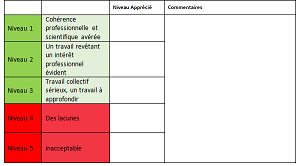 PARTIE 4 : l’organisation des forumsL’idée central du forum est de donner un temps aux stagiaires pour communiquer leurs « innovations » à leurs pairs et à des professionnels investis dans l’enseignement et la formation. Rendre visible les activités de formation à l’ESPE reste aussi une visée importante.Vivre un moment de « plaisir » reste la philosophie de ces temps forts de la formation, cependant le forum reste lié à la formation de 50h du groupe projet et il est pour cela obligatoire pour chaque stagiaire.La commande :L’exposé de 20 mn produit par chaque groupe (avec un support numérique), le temps d’interaction sera de 20 mn maximum.Chaque exposé sera précédé par la présentation d’une capsule vidéo de 180s présentant les enjeux, la problématique, les résultats.Les retours formatifs lors du forum : Lors du forum, Le formateur de l’ESPE qui sera responsable d’une salle (voir organisation) portera un avis sur les exposés. Cet avis pourra être communiqué au responsable du groupe projet concerné par l’exposé. Le responsable du groupe décidera de la façon de prendre en compte cet avis dans son évaluation finale.Il est proposé que chaque auditeur (étudiants/stagiaires/auditeurs extérieurs) puisse laisser au groupe qui a fait un exposé un retour formatif. Une feuille sera donnée aux stagiaires par chacun des auditeurs à la fin de l’exposé. (annexe 2ANNEXE 1 : les capsules vidéo à produire dans le groupe projetANNEXE 2 : retour formatif Lors du forum, Le formateur de l’ESPE qui sera responsable d’une salle portera un avis sur les exposés qu’il communiquera au responsable du groupe projet concerné par l’exposé.N° du groupe projetN° du groupe projetResponsable du groupe projetResponsable du groupe projetTitre du projet présenté : Thème(s) si le titre n’est pas explicite : Titre du projet présenté : Thème(s) si le titre n’est pas explicite : Titre du projet présenté : Thème(s) si le titre n’est pas explicite : Titre du projet présenté : Thème(s) si le titre n’est pas explicite : Titre du projet présenté : Thème(s) si le titre n’est pas explicite : Titre du projet présenté : Thème(s) si le titre n’est pas explicite : Nom des intervenantsNom des intervenants........................Niveau AppréciéCommentairesCommentairesNiveau 1Cohérence professionnelle et scientifique avéréeCohérence professionnelle et scientifique avérée     1                 21 : par le formateur du projet. ………………………………………………………………………..2 : lors du forum. 1 : par le formateur du projet. ………………………………………………………………………..2 : lors du forum. Niveau 2Un travail revêtant un intérêt professionnel évidentUn travail revêtant un intérêt professionnel évident1 : par le formateur du projet. ………………………………………………………………………..2 : lors du forum. 1 : par le formateur du projet. ………………………………………………………………………..2 : lors du forum. Niveau 3Travail collectif sérieux, un travail à approfondirTravail collectif sérieux, un travail à approfondir1 : par le formateur du projet. ………………………………………………………………………..2 : lors du forum. 1 : par le formateur du projet. ………………………………………………………………………..2 : lors du forum. Niveau 4Des lacunesDes lacunes1 : par le formateur du projet. ………………………………………………………………………..2 : lors du forum. 1 : par le formateur du projet. ………………………………………………………………………..2 : lors du forum. Niveau 5inacceptableinacceptable1 : par le formateur du projet. ………………………………………………………………………..2 : lors du forum. 1 : par le formateur du projet. ………………………………………………………………………..2 : lors du forum. Responsable(s) de la salleResponsable(s) de la salleResponsable(s) de la salle......